Ranking ListPeriod: 17/8Date Range: (01/03/2018 to 31/03/2018)Version: 4Important NoticeWhilst every care is taken that the data inserted into the computer is accurate, the occasional error is inevitable.Table Tennis Scotland accepts no responsibility of any kind for such errors and their consequences. Any mistake will be investigated and proven errors will be rectified in a subsequent list. Any queries from the list should arrive within three weeks of the list publication date and be sent to:- Senga Thompson
Table Tennis Scotland
Caledonia House
South Gyle
Edinburgh
EH12 9DQ
Email: senga.thomson@tabletennisscotland.co.uk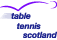 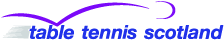 Ranking ListPeriod: 17/8Date Range: (01/03/2018 to 31/03/2018)Ranking ListPeriod: 17/8Date Range: (01/03/2018 to 31/03/2018)Ranking ListPeriod: 17/8Date Range: (01/03/2018 to 31/03/2018)Ranking ListPeriod: 17/8Date Range: (01/03/2018 to 31/03/2018)Ranking ListPeriod: 17/8Date Range: (01/03/2018 to 31/03/2018)Ranking ListPeriod: 17/8Date Range: (01/03/2018 to 31/03/2018)Ranking ListPeriod: 17/8Date Range: (01/03/2018 to 31/03/2018)Ranking ListPeriod: 17/8Date Range: (01/03/2018 to 31/03/2018)Ranking ListPeriod: 17/8Date Range: (01/03/2018 to 31/03/2018)Ranking ListPeriod: 17/8Date Range: (01/03/2018 to 31/03/2018)Ranking ListPeriod: 17/8Date Range: (01/03/2018 to 31/03/2018)Ranking ListPeriod: 17/8Date Range: (01/03/2018 to 31/03/2018)Under 13 Girls Under 13 Girls Under 13 Girls Under 13 Girls PosNamePointsInactive Periods1Jessica Hogg (2455)2872Willow Shek (2496)2193Shannon Brown (2008)1774Ilaria Zhao (2710)8635Hannah McDonell (2781)766Maria De Silva (2370)62Under 13 Boys Under 13 Boys Under 13 Boys Under 13 Boys PosNamePointsInactive Periods1Gavin Yuan (2794)46812Jamie Johnson (1836)4253Louis Loi (2507)4214Charlie McGowan (2157)3375Nathan Hogg (2099)2686Daniel Tibbetts (2503)2597Jonathan Pan (2510)18928Haydn Jackson (2416)1839Deklyn McKenzie (2518)169110Kris Taylor (2580)16011Nathan Pan (2509)158212Dylan Thies (1941)15413Kieran Walker (2465)10214Aron McDonald (2577)9815Jamie Toner (2832)9216Reuben De Silva (2371)8717Keir Paterson (2516)8418David Hayman (2523)7419Harry Blackhall (2793)71220Mackenzie Rough (2814)521Cadet Girls Cadet Girls Cadet Girls Cadet Girls PosNamePointsInactive Periods1Faye Leggett (1279)106412Amelia Norbury (2114)6693Catrin Ace (1180)6544Holly Stephen (1178)4695Holly McNamara (1833)3936Naomi Provan (2031)3707Jessica Hogg (2455)2878Willow Shek (2496)2199Shannon Brown (2008)17710Ilaria Zhao (2710)86311Rebecca Melville (2837)82112Hannah McDonell (2781)7613Maria De Silva (2370)62Cadet Boys Cadet Boys Cadet Boys Cadet Boys PosNamePointsInactive Periods1Martin Johnson (1551)12172Charlie Morton (1821)10603Rafal Wilowski (1025)8144Yifei Fang (1576)6305Guatam Kakar (1552)5556Michael Zhang (1850)5067Josef Bokedal (1145)4738Gavin Yuan (2794)46819Jamie Johnson (1836)42510Luke Hennessey (1419)42211Louis Loi (2507)42112David Hay (2502)39713Rayyan Khalid (1560)37814Andrew Nimmo (2489)35415Charlie McGowan (2157)33716Joshua Orr (2011)33017Aaron Richardson (1759)31718Nathan Hogg (2099)26819Daniel Tibbetts (2503)25920Chad Duncan (1820)25221Arron Barclay (2403)23622Alasdair Crofton (1934)230123Ben Jamieson (2442)22924Achint Makesh (2239)22225Patric Hollywood (1853)21126Jacob Munro (2056)20027Jonathan Pan (2510)189228James Warwick (2298)18729Haydn Jackson (2416)18330Deklyn McKenzie (2518)169131Ye Ye Mo (2348)160132Kris Taylor (2580)16033Nathan Pan (2509)158234Dylan Thies (1941)15435Lewis Gillespie (1882)15136David McRae (1880)11937Harry Robb (2612)11538Kieran Walker (2465)10239Aron McDonald (2577)9840Benjamyn Drummond (2299)9241Jamie Toner (2832)9242Ross Buchanan (2301)8843Reuben De Silva (2371)8744Keir Paterson (2516)8445Kai Hely (2756)8146Stanley Loi (2508)77547David Hayman (2523)7448Harry Blackhall (2793)71249Mackenzie Rough (2814)52150Finlay Zanna (1218)381Junior Girls Junior Girls Junior Girls Junior Girls PosNamePointsInactive Periods1Faye Leggett (1279)104312Tessa Yau (1143)10173Jennie Yang (1033)98154Paula Callaghan (1354)8875Isla Stott (1148)8276Lauren Macleod (1198)72647Catrin Ace (1180)7098Naomi Provan (2031)6559Amelia Norbury (2114)63910Holly Stephen (1178)332Junior Boys Junior Boys Junior Boys Junior Boys PosNamePointsInactive Periods1Dylan Curry (1071)145112Calum Morrison (1335)14273Keir Morton (1201)13354Danny Bajwa (1181)12825Ethan Chapman (1066)10946Martin Johnson (1551)10097Harvey McDonald (1021)9958Zaid Khalid (1563)9419James Forrest (1380)865510Charlie Morton (1821)79911Andrew McRae (1103)66612Elias Bokedal (1062)65113Jake Somerville (1381)58514Yifei Fang (1576)56215Ryan Henry (1540)50016Rafal Wilowski (1025)48117David Cormack (1501)463118Tony Nelson (2242)39019Jamie Sloan (2178)33620Leon Hannah (1445)30121Guatam Kakar (1552)24422Cameron Mears (1905)21823Murray Gauld (1084)21124Elliott Medland (1736)21125Michael Zhang (1850)20526Rayyan Khalid (1560)16727Kyle McPhee (1970)16028Blair Spinks (1881)12929Kaiser Collins (1843)12830Christopher Mexson (1984)12431Luke Hennessey (1419)12232Kyle Neary (1877)114133Alasdair Crofton (1934)112134Arron Barclay (2403)10435Joshua Orr (2011)10036Ben Jamieson (2442)10037Aaron Richardson (1759)9738John Turnbull (1431)8439Jamie Johnson (1836)7440Blaire Huxtable (2368)7341Andrew Nimmo (2489)6842David Hay (2502)6743Fergus Maclean (1714)4644Martin Krus (1848)3545Charlie McGowan (2157)13Under 21 Women Under 21 Women Under 21 Women Under 21 Women PosNamePointsInactive Periods1Rebecca Plaistow (1034)18222Lucy Elliott (1797)15653Alisa Khalid (1562)12534Rachel Crawford (1433)11775Faye Leggett (1279)114716Tessa Yau (1143)10297Lauren Macleod (1198)99748Isla Stott (1148)8899Paula Callaghan (1354)83410Jennie Yang (1033)756511Jill Taylor (1775)74612Catrin Ace (1180)61013Amelia Norbury (2114)55714Holly Stephen (1178)46015Holly McNamara (1833)23516Jessica Hogg (2455)15617Naomi Provan (2031)15018Willow Shek (2496)98Under 21 Men Under 21 Men Under 21 Men Under 21 Men PosNamePointsInactive Periods1Christopher Wheeler (1437)219082Yaser Razouk (1757)21203Calum Morrison (1335)20724John Hannah (2065)19695Dylan Curry (1071)193416Keir Morton (1201)18577Danny Bajwa (1181)18378Harvey McDonald (1021)17989Martin Johnson (1551)175810Zaid Khalid (1563)165811Ethan Chapman (1066)165312Charlie Morton (1821)153713James Forrest (1380)1522514Callum Riddoch (1678)147215Rafal Wilowski (1025)146716Jake Somerville (1381)138717James Woods (1922)138718Tony Nelson (2242)132819Jamie Arnott (1154)130020Guatam Kakar (1552)129421Andrew McRae (1103)129022Aaron Richardson (1759)128723Jamie Sloan (2178)127424Murray Gauld (1084)126325Elias Bokedal (1062)125526Michael Zhang (1850)124927Joseph Abbott (2321)1241628Luke Hennessey (1419)123029Murray Paterson (2515)1221230Ryan Henry (1540)122031David Cormack (1501)1158132Josef Bokedal (1145)115433Kaiser Collins (1843)111934Yifei Fang (1576)111635Jacob Munro (2056)110436David Hay (2502)109137Christopher Mexson (1984)106738Rayyan Khalid (1560)106239Murray Paterson (2337)1035240Kyle McPhee (1970)101641Elliott Medland (1736)101242Jamie Johnson (1836)101143Andrew Nimmo (2489)101044Leon Hannah (1445)100245Blair Spinks (1881)99046Louis Loi (2507)97147Arron Barclay (2403)92248Martin Krus (1848)89849Blaire Huxtable (2368)88050Cameron Mears (1905)87351Declan Tobin (1822)843152Joshua Orr (2011)82453Alasdair Crofton (1934)785154John Turnbull (1431)77855Chad Duncan (1820)77156Lewis Gillespie (1882)73757Ben Jamieson (2442)68858Ross Thompson (1214)68759Fergus Maclean (1714)67260Louis McLeod (1418)616461Charlie McGowan (2157)61562Patric Hollywood (1853)57063Kyle Neary (1877)544164Haydn Jackson (2416)500Senior Women Senior Women Senior Women Senior Women PosNamePointsInactive Periods1Gillian Edwards (1028)19132Rebecca Plaistow (1034)18223Lucy Elliott (1797)15654Lara Stirling (1434)13915Stella Hughes (1292)13066Alisa Khalid (1562)12537Rachel Crawford (1433)11778Faye Leggett (1279)114719Rhian Williams (1782)1128510Tessa Yau (1143)102911Lauren Macleod (1198)997412Senga Thomson (1027)94813Maureen Moran (1744)89814Isla Stott (1148)88915Paula Callaghan (1354)83416Jennie Yang (1033)756517Jill Taylor (1775)74618Catrin Ace (1180)61019Amelia Norbury (2114)55720Lisa Notarangelo (1009)48621Holly Stephen (1178)46022Catherine O'Neill (1749)452523Norma Brown (1182)30024Joy Daniels (1796)25225Holly McNamara (1833)23526Jessica Hogg (2455)15627Naomi Provan (2031)15028Rachel Petrie (1417)129229Elena Genova (1383)12730Claire Downie (1879)12531Fiona Kinloch (1655)10932Carol McLean (1663)10933Willow Shek (2496)98Senior Men Senior Men Senior Men Senior Men PosNamePointsInactive Periods1Gavin Rumgay (2040)285012Craig Howieson (1032)27803Colin Dalgleish (1958)23404Niall Cameron (1149)23025Sean Doherty (1038)22516Calum Main (1199)220257Christopher Wheeler (1437)219088Richard Main (1037)21259Yaser Razouk (1757)212010Christopher Main (1029)207911Calum Morrison (1335)207212Sepehr Bidari (1348)202313John Hannah (2065)196914Dylan Curry (1071)1934115Keir Morton (1201)185716Danny Bajwa (1181)183717Harvey McDonald (1021)179818Martin Johnson (1551)175819Charles Ellis (1338)166920Alan Whitton (1926)166121Zaid Khalid (1563)165822Andy Macpherson (1734)165823Ethan Chapman (1066)165324Gerry Campbell (2493)165325Ian McLean (2395)1589226Gordon Muir (2042)157327Charlie Morton (1821)153728Stewart Armitage (2018)153629James Forrest (1380)1522530Brian Hunter (1442)150231Brian Wright (2305)1485432Peter Aird (1247)147933Roy Claxton (1015)147634Colin Weir (1388)1474435Greig McDonell (1401)147236Callum Riddoch (1678)147237Rafal Wilowski (1025)146738Keith Dingwall (1359)145139Andrew Grant (1532)143740Stuart Halliday (1637)142241David Tait (1985)142142Paul Monteith (2067)140343Alexander Asyunkin (1368)139644Calum Ross (1680)1388445Jake Somerville (1381)138746James Woods (1922)138747Mark Lundberg (2638)137848Amit Agarwal (2825)137249Grant Williams (1702)137050Babu Valaguruvan (1244)136851Billy Patterson (1752)136652Charlie Brown (1014)136453Derek Lundie (2800)1348154Dylan De Silva (1186)134455Callum Morgan (2016)134256Neil Innes (2181)133857Tony Nelson (2242)132858Ryan Docherty (1615)131859Stan Stoodley (2133)1316660David Simpson (2290)131561Thomas Cairns (1353)131362James Dyson (1619)131263Steve Collins (2315)130564Jamie Arnott (1154)1300Veteran Women Veteran Women Veteran Women Veteran Women PosNamePointsInactive Periods1Catherine O'Neill (1749)169352Senga Thomson (1027)16803Susan Adamson (2163)167164Fiona Kinloch (1655)16655Maureen Moran (1744)1586Veteran Men Veteran Men Veteran Men Veteran Men PosNamePointsInactive Periods1Dylan De Silva (1186)20922Gerry Campbell (2493)18393Keith Dingwall (1359)17344Roy Claxton (1015)15955Alan Whitton (1926)15616Greig McDonell (1401)15187Peter Aird (1247)14048Neil Doherty (1520)137419Callum Gerrard (1528)136510Charlie Brown (1014)133311Martin Richens (2311)1035212Brian Hunter (1442)99013Stan Stoodley (2133)900614David Tait (1985)88715Eddie Scott (1392)82016Billy Murphy (1747)81817William Grant (1085)80718Iain McHarg (1729)79219Mando Notarangelo (1428)78520Paul Monteith (2067)76921Andrew McIntyre (1731)76522James Dyson (1619)75623Lance Stockdale (1306)732424Amjad Mohammed (1162)700125David Simpson (2290)65826Ian Hislop (1251)63027Sinclair Houston (1977)57628Derek Lundie (2800)387129Andrew Exton (1443)35930Malcolm Macfarlane (2141)329431Ikenna Asogwa (2810)28932Steve Collins (2315)26833Pat Duffy (1466)25434Robbie McIntosh (1730)23835Danny Gallagher (1886)23336Ian Macpherson (2584)23337Iain Martin (1660)21738Richard Masterson (1438)21039Gordon Provan (1997)19440Charlie Brindley (1253)18241Brian Irvine (1547)16742Geoff Hunter (1391)16643Craig Cummine (2591)14444Brian Robertson (1004)138645Spencer Ormsby (1430)13746David Macdonald (1710)13347Richard Ferro (1005)121648Gregor Ksiazek (1101)102649Bill Davidson (1789)102650John Yau (2441)10151Derek Milne (1110)100652Richard Lo (2106)9453Panos Kanargias (1553)7154Howard Lee (1657)42155John Sinclair (2250)32156Ritchie Logan (2236)27